Пал сухой травы запрещён!

На территории Кировска в мае уже зарегистрированы первые палы сухой травы.

Травяные палы приносят природе существенный вред. Разводя костёр, люди забывают о том, что огонь нужно контролировать. Вследствие чего огонь распространяется на жилые дома и постройки, а нередко наносит травмы и забирает человеческие жизни.

Практически все травяные палы происходят по вине человека! Иногда выжигание травы проводится умышленно. Снижения пожарной опасности за счёт «контролируемого» выжигания сухой травы, как правило, не происходит, поскольку удержать травяной пал под контролем удается очень редко. Палы распространяются на очень большие расстояния.

Другой причиной травяных пожаров становятся хулиганские действия или неосторожность: оставленный без присмотра костёр, брошенный окурок, искра из глушителя мотоцикла или автомобиля. Выходя на территорию дачного строения, и сжигая сухие листья, траву и мусор, граждане не учитывают, что ветер может сделать обычный костёр неуправляемым пламенем. Травяные палы охватывают большие площади и распространяются очень быстро. При сильном ветре фронт огня перемещается со скоростью до 25-30 км/час. Это очень затрудняет их тушение. Особенно опасно горение сухой травы вблизи лесных массивов, дачных обществ, на территории населённых пунктов. В условиях теплой и ветреной погоды пожары принимают большие размеры, для их тушения требуются усилия десятков людей, влекущие большие материальные затраты.

Единственным эффективным способом борьбы с травяными палами являются их предотвращение, а также грамотность и сознательность граждан, полный отказ от выжигания сухой растительности!
Помните, предотвратить (не допустить) природный пожар намного легче и дешевле, чем тушить его и возмещать причинённый ущерб!

Пожарная охрана – 01
Единый телефон спасения – 112

Требования (запреты и ограничения) пожарной безопасности — в памятке 
Подробнее на https://vk.com/doc483182877_638816614?hash=6t8PtX2FXc..
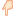 